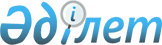 Об утверждении бюджета Шетиргизского сельского округа на 2024-2026 годыРешение Шалкарского районного маслихата Актюбинской области от 29 декабря 2023 года № 180.
      В соответствии с пунктом 2 статьи 9-1 Бюджетного кодекса Республики Казахстан, статьей 6 Закона Республики Казахстан "О местном государственном управлении и самоуправлении в Республике Казахстан", Законом Республики Казахстан "О республиканском бюджете на 2024-2026 годы", Шалкарский районный маслихат РЕШИЛ:
      Сноска. Преамбула – в редакции решения Шалкарского районного маслихата Актюбинской области от 15.03.2024 № 219 (вводится в действие с 01.01.2024).


      1. Утвердить бюджет Шетиргизского сельского округа на 2024-2026 годы согласно приложениям 1, 2 и 3 соответственно, в том числе на 2024 год в следующих объемах:
      1) доходы – 53056,5 тысяч тенге, в том числе:
      налоговые поступления – 7071,0 тысяч тенге;
      неналоговые поступления – 280,0 тысяч тенге;
      поступления от продажи основного капитала – 183,5 тысяч тенге;
      поступления трансфертов – 45522,0 тысяч тенге;
      2) затраты – 53567,0 тысяч тенге;
      3) чистое бюджетное кредитование – 0 тенге, в том числе:
      бюджетные кредиты – 0 тенге;
      погашение бюджетных кредитов – 0 тенге;
      4) сальдо по операциям с финансовыми активами – 0 тенге, в том числе:
      приобретение финансовых активов – 0 тенге;
      поступления от продажи финансовых активов – 0 тенге;
      5) дефицит (профицит) бюджета - -510,5 тысяч тенге;
      6) финансирование дефицита (использование профицита) бюджета – 510,5 тысяч тенге;
      поступление займов – 0 тенге;
      погашение займов – 0 тенге;
      используемые остатки бюджетных средств – 510,5 тысяч тенге.
      Сноска. Пункт 1 – в редакции решения Шалкарского районного маслихата Актюбинской области от 11.06.2024 № 278 (вводится в действие с 01.01.2024).


      2. Установить, что в доход бюджета Шетиргизского сельского округа зачисляются:
      по налоговым поступлениям:
      подоходный налог, в том числе индивидуальный подоходный налог;
      налоги на собственность, в том числе:
      налоги на имущество;
      земельный налог;
      единый земельный налог;
      налог на транспортные средства;
      внутренние налоги на товары, работы и услуги, в том числе плата за пользование природными и другими ресурсами;
      по неналоговым поступлениям:
      штрафы, налагаемые акимами городов районного значения, сел, поселков, сельских округов за административные правонарушения;
      добровольные сборы физических и юридических лиц;
      доходы от государственной собственности, в том числе доходы от аренды имущества коммунальной собственности (коммунальной собственности местного самоуправления) города районного значения, села, поселка, сельского округа;
      поступления от продажи основного капитала, в том числе:
      поступления от продажи государственного имущества, закрепленного за государственными учреждениями, финансируемым из бюджетов города районного значения, села, поселка, сельского округа;
      продажа земли;
      продажа нематериальных активов.
      3. Принять к сведению и руководству, что в соответствии со статьей 9 Закона Республики Казахстан "О республиканском бюджете на 2024-2026 годы" с 1 января 2024 года установлено:
      1) минимальный размер заработной платы - 85000 тенге;
      2) месячный расчетный показатель для исчисления пособий и иных социальных выплат, а также для применения штрафных санкций, налогов и других платежей в соответствии с законодательством Республики Казахстан - 3 692 тенге;
      3) величина прожиточного минимума для исчисления размеров базовых социальных выплат – 43407 тенге.
      4. Учесть в бюджете Шетиргизского сельского округа на 2024 год поступление текущего целевого трансферта из районного бюджета в сумме 45459,0 тысяч тенге.
      Распределение суммы текущего целевого трансферта определяется на основании решения акима Шетиргизского сельского округа.
      Сноска. Пункт 4 – в редакции решения Шалкарского районного маслихата Актюбинской области от 11.06.2024 № 278 (вводится в действие с 01.01.2024).


      5. Учесть в бюджете сельского округа на 2024 год поступление целевого текущего трансферта в сумме 63,0 тысяч тенге из республиканского бюджета на повышение заработной платы отдельных категорий гражданских служащих, работников организаций, содержащихся за счет средств государственного бюджета, работников казенных предприятий.
      6. Утвердить перечень местных бюджетных программ, не подлежащих секвестру в процессе исполнения бюджета Шетиргизсского сельского округа на 2023 год, согласно приложению 4.
      7. Настоящее решение вводится в действие с 1 января 2024 года. Бюджет Шетиргизского сельского округа на 2024 год
      Сноска. Приложение 1 – в редакции решения Шалкарского районного маслихата Актюбинской области от 11.06.2024 № 278 (вводится в действие с 01.01.2024). Бюджет Шетиргизского сельского округа на 2025 год Бюджет Шетиргизского сельского округа на 2026 год Перечень местных бюджетных программ, не подлежащих секвестру в процессе исполнения бюджета Шетиргизского сельского округа на 2024 год
					© 2012. РГП на ПХВ «Институт законодательства и правовой информации Республики Казахстан» Министерства юстиции Республики Казахстан
				
      Председатель Шалкарского районного маслихата 

С. Бигеев
Приложение 1 к решению 
Шалкарского районного 
маслихата от 29 декабря 2023 
года № 180
Категория
Категория
Категория
Категория
Категория
сумма, тысяч тенге
Класс
Класс
Класс
Класс
сумма, тысяч тенге
Подкласс
Подкласс
Подкласс
сумма, тысяч тенге
Наименование
Наименование
сумма, тысяч тенге
I.Доходы
I.Доходы
53056,5
1
Налоговые поступления
Налоговые поступления
7071,0
01
Подоходный налог
Подоходный налог
303,0
2
Индивидуальный подоходный налог
Индивидуальный подоходный налог
303,0
04
Налоги на собственность
Налоги на собственность
4868,0
1
Налоги на имущество
Налоги на имущество
35,0
3
Земельный налог
Земельный налог
3,0
4
Налог на транспортные средства
Налог на транспортные средства
4600,0
5
Единый земельный налог
Единый земельный налог
230,0
05
Внутренние налоги на товары, работы и услуги
Внутренние налоги на товары, работы и услуги
1900,0
3
Поступления за использование природных и других ресурсов
Поступления за использование природных и других ресурсов
1900,0
2
Неналоговые поступления
Неналоговые поступления
280,0
01
Доходы государственной собственности
Доходы государственной собственности
280,0
5
Доходы от аренды имущества, находящегося в государственной собственности
Доходы от аренды имущества, находящегося в государственной собственности
280,0
3
Поступления от продажи основного капитала
Поступления от продажи основного капитала
183,5
03
Продажа земли и нематериальных активов
Продажа земли и нематериальных активов
183,5
1
Продажа земли
Продажа земли
183,5
4
Поступления трансфертов
Поступления трансфертов
45522,0
02
Трансферты из вышестоящих органов государственного управления
Трансферты из вышестоящих органов государственного управления
45522,0
3
Трансферты из районного (города областного значения) бюджета
Трансферты из районного (города областного значения) бюджета
45522,0
II. Затраты
II. Затраты
II. Затраты
II. Затраты
II. Затраты
53567,0
01
Государственные услуги общего характера
40804,3
1
Представительные, исполнительные и другие органы, выполняющие общие функции государственного управления
40804,3
124
Аппарат акима города районного значения, села, поселка, сельского округа
40804,3
001
Услуги по обеспечению деятельности акима города районного значения, села, поселка, сельского округа
40294,5
022
Капитальные расходы государственного органа
509,8
05
Здравоохранение
30,0
9
Прочие услуги в области здравоохранение
30,0
124
Аппарат акима города районного значения, села, поселка, сельского округа
30,0
002
Организация в экстренных случаях доставки тяжелобольных людей до ближайшей организации здравоохранения, оказывающей врачебную помощь
30,0
07
Жилищно-коммунальное хозяйство
12732,0
1
Жилищное хозяйство
500,0
124
Аппарат акима города районного значения, села, поселка, сельского округа
500,0
007
Организация сохранения государственного жилищного фонда города районного значения, села, поселка, сельского округа
500,0
3
Благоустройство населенных пунктов
12232,0
124
Аппарат акима города районного значения, села, поселка, сельского округа
12232,0
008
Освещение улиц в населенных пунктах
933,0
009
Обеспечение санитарии населенных пунктов
800,0
011
Благоустройство и озеленение населенных пунктов
10499,0
15
Трансферты
0,7
1
Трансферты
0,7
124
Аппарат акима города районного значения, села, поселка, сельского округа
0,7
048
Возврат неиспользованных (недоиспользованных) целевых трансфертов
0,7
III. Дефицит (профицит)бюджета
-510,5
IV. Финансирование дефицита (использование профицита) бюджета
510,5
8
Используемые остатки бюджетных средств
510,5
01
Остатки бюджетных средств
510,5
1
1
Свободные остатки бюджетных средств
510,5Приложение 2 к решению Шалкарского районного маслихата от 29 декабря 2023 года № 180
Категория
Категория
Категория
Категория
Категория
сумма, тысяч тенге
Класс
Класс
Класс
Класс
сумма, тысяч тенге
Подкласс
Подкласс
Подкласс
сумма, тысяч тенге
Наименование
Наименование
сумма, тысяч тенге
I.Доходы
I.Доходы
41808,0
1
Налоговые поступления
Налоговые поступления
3416,0
01
Подоходный налог
Подоходный налог
43,0
2
Индивидуальный подоходный налог
Индивидуальный подоходный налог
43,0
04
Налоги на собственность
Налоги на собственность
2873,0
1
Налоги на имущество
Налоги на имущество
35,0
3
Земельный налог
Земельный налог
3,0
4
Налог на транспортные средства
Налог на транспортные средства
2605,0
5
Единый земельный налог
Единый земельный налог
230,0
05
Внутренние налоги на товары, работы и услуги
Внутренние налоги на товары, работы и услуги
500,0
3
Поступления за использование природных и других ресурсов
Поступления за использование природных и других ресурсов
500,0
2
Неналоговые поступления
Неналоговые поступления
290,0
01
Доходы от государственной собственности
Доходы от государственной собственности
290,0
5
Доходы от аренды имущества, находящегося в государственной собственности
Доходы от аренды имущества, находящегося в государственной собственности
290,0
3
Поступления от продажи основного капитала
Поступления от продажи основного капитала
30,0
03
Продажа земли и нематериальных активов
Продажа земли и нематериальных активов
30,0
1
Продажа земли
Продажа земли
30,0
4
Поступления трансфертов
Поступления трансфертов
38072,0
02
Трансферты из вышестоящих органов государственного управления
Трансферты из вышестоящих органов государственного управления
38072,0
3
Трансферты из районного (города областного значения) бюджета
Трансферты из районного (города областного значения) бюджета
38072,0
II. Затраты
II. Затраты
II. Затраты
II. Затраты
II. Затраты
41808,0
01
Государственные услуги общего характера
39560,0
1
Представительные, исполнитьные и другие органы, выполняющие общие функции государственного управления
39560,0
124
Аппарат акима города районного значения, села, поселка, сельского округа
39560,0
001
Услуги по обеспечению деятельности акима города районного значения, села, поселка, сельского округа
39560,0
05
Здравоохранение
32,0
9
Прочие услуги в области здравоохранение
32,0
124
Аппарат акима города районного значения, села, поселка, сельского округа
32,0
002
Организация в экстренных случаях доставки тяжелобольных людей до ближайшей организации здравоохранения, оказывающей врачебную помощь
32,0
07
Жилищно-коммунальное хозяйство
2216,0
3
Благоустройство населенных пунктов
2216,0
124
Аппарат акима города районного значения, села, поселка, сельского округа
2216,0
008
Освещение улиц в населенных пунктах
1008,0
009
Обеспечение санитарии населенных пунктов
864,0
011
Благоустройство и озеленение населенных пунктов
344,0
III. Дефицит (профицит) бюджета
 0,0
IV. Финансирование дефицита (использование профицита) бюджета
 0,0Приложение 3 к решению Шалкарского районного маслихата от 29 декабря 2023 года № 180
Категория
Категория
Категория
Категория
Категория
сумма, тысяч тенге
Класс
Класс
Класс
Класс
сумма, тысяч тенге
Подкласс
Подкласс
Подкласс
сумма, тысяч тенге
Наименование
Наименование
сумма, тысяч тенге
I.Доходы
I.Доходы
42658,0
1
Налоговые поступления
Налоговые поступления
3020,0
01
Подоходный налог
Подоходный налог
45,0
2
Индивидуальный подоходный налог
Индивидуальный подоходный налог
45,0
04
Налоги на собственность
Налоги на собственность
2975,0
1
Налоги на имущество
Налоги на имущество
35,0
3
Земельный налог
Земельный налог
3,0
4
Налог на транспортные средства
Налог на транспортные средства
2707,0
5
Единый земельный налог
Единый земельный налог
230,0
05
Внутренние налоги на товары, работы и услуги
Внутренние налоги на товары, работы и услуги
500,0
3
Поступления за использование природных и других ресурсов
Поступления за использование природных и других ресурсов
500,0
2
Неналоговые поступления
Неналоговые поступления
300,0
01
Доходы от государственной собственности
Доходы от государственной собственности
300,0
5
Доходы от аренды имущества, находящегося в государственной собственности
Доходы от аренды имущества, находящегося в государственной собственности
300,0
3
Поступления от продажи основного капитала
Поступления от продажи основного капитала
30,0
03
Продажа земли и нематериальных активов
Продажа земли и нематериальных активов
30,0
1
Продажа земли
Продажа земли
30,0
4
Поступления трансфертов
Поступления трансфертов
38808,0
02
Трансферты из вышестоящих органов государственного управления
Трансферты из вышестоящих органов государственного управления
38808,0
3
Трансферты из районного (города областного значения) бюджета
Трансферты из районного (города областного значения) бюджета
38808,0
II. Затраты
II. Затраты
II. Затраты
II. Затраты
II. Затраты
42658,0
01
Государственные услуги общего характера
39671,0
1
Представительные, исполнительные и другие органы, выполняющие общие функции государственного управления
39671,0
124
Аппарат акима города районного значения, села, поселка, сельского округа
39671,0
001
Услуги по обеспечению деятельности акима города районного значения, села, поселка, сельского округа
39671,0
05
Здравоохранение
34,0
9
Прочие услуги в области здравоохранение
34,0
124
Аппарат акима города районного значения, села, поселка, сельского округа
34,0
002
Организация в экстренных случаях доставки тяжелобольных людей до ближайшей организации здравоохранения, оказывающей врачебную помощь
34,0
07
Жилищно-коммунальное хозяйство
2953,0
3
Благоустройство населенных пунктов
2953,0
124
Аппарат акима города районного значения, села, поселка, сельского округа
2953,0
008
Освещение улиц в населенных пунктах
1088,0
009
Обеспечение санитарии населенных пунктов
933,0
011
Благоустройство и озеленение населенных пунктов
932,0
III. Дефицит (профицит) бюджета
 0,0
IV. Финансирование дефицита (использование профицита) бюджета
 0,0Приложение 4 к решению Шалкарского районного маслихата от 29 декабря 2023 года № 180
Функциональная группа
Подфункция
Администратор
Программа
Наименование
05
Здравоохранение
9
Прочие услуги в области здравоохранения
124
Аппарат акима города районного значения, села, поселка, сельского округа
002
Организация в экстренных случаях доставки тяжелобольных людей до ближайшей организации здравоохранения, оказывающей врачебную помощь